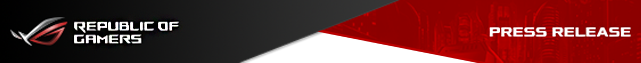 SpecyfikacjeASUS ROG Strix SCAR 17 edycja specjalna (2022) ASUS ROG Strix SCAR 17 edycja specjalna (2022) Procesor Procesor 12. generacji Intel® Core™ i9-12950HX Procesor graficzny Maksymalnie układ graficzny NVIDIA® GeForce RTX™ 3080 Ti w wersji laptopowej z 16 GB GDDR6 Maksymalnie TGP 175 W System operacyjny Windows 11 ProEkran 17,3″ FHD (1920 x 1080) 360 Hz / 3 ms, 100% sRGB, matryca klasy IPS z Adaptive Sync i Dolby Vision 17,3″ QHD (2560 x 1440) 240 Hz / 3 ms, 100% DCI-P3, matryca klasy IPS z Adaptive Sync i Dolby Vision Pamięć Maksymalnie 64 GB dwukanałowej pamięci DDR5 4800 MHz Dyski Maksymalnie SSD PCIe® 4.0 4 TB w macierzy RAID 0Klawiatura Podświetlona klawiatura typu chiclet Indywidualne podświetlenie RGB z Aura Sync Dźwięk 4 x głośnik, obsługa głośników o wysokiej wydajności   Dolby Atmos® Dźwięk o wysokiej rozdzielczości Dwukierunkowa redukcja szumów wspomagana SI Wi-Fi/Bluetooth Wi-Fi 6E (802.11ax)  Bluetooth® 5.2 Gniazda I/O 2 x USB 3.2 Gen 1 Type-A  1 x USB 3.2 Gen 2 Type-C® z DisplayPort™ 1.4 i Power Delivery 1 x USB Type-C z Thunderbolt™ 4  1 x RJ-45 (LAN 2,5 Gb/s)  1 x HDMI® 2.1  1 x gniazdo audio jack 3,5 mm typu combo  1 x gniazdo zasilania (DC) Bateria 90 Wh Wymiary 395,0 x 282,1 x 23,4 ~ 28,3 mm Waga 3,0 kg ASUS ROG Flow X16 (2022)ASUS ROG Flow X16 (2022)ProcesorMaksymalnie procesor AMD Ryzen™ 9 6900HSProcesor graficznyMaksymalnie NVIDIA® GeForce RTX™ 3070 Ti GDDR6 8 GBTGP 125 W z Dynamic BoostSystem operacyjnyWindows 11 ProEkran16″ 16:10 mini LED QHD (2560 x 1600), 165 Hz, 3 ms, 100% DCI-P3, 1100 nitów, wsp. kontrastu 100,000:1, 512 lokalnych stref przyciemniania, ekran dotykowy z Adaptive Sync, certyfikacją Pantone®, a także Dolby Vision16″ 16:10 IPS QHD (2560 x 1600), 165 Hz, 3 ms, 100% DCI-P3, 500 nitów, ekran dotykowy z Adaptive-Sync, certyfikacją Pantone®, a także Dolby VisionPamięć2 x SO-DIMMMaksymalnie 64 GB DDR5 4800 MHzDyskiMaksymalnie SSD PCIe® Gen 4 2 TBKlawiaturaJednostrefowe podświetlenie RGB / jednostrefowe podświetlenie białe z Aura SyncPodświetlona klawiatura typu chicletObsługa N-key, skok klawisza 1,7 mm Dźwięk4 x głośnik z technologią inteligentnego wzmacniaczaDolby Atmos® Dźwięk z certyfikacją wysokiej rozdzielczościDwukierunkowa technologia redukcji szumów wspomagana SIZestaw mikrofonów 3DKamera3DNR i kamera na podczerwień HD z obsługą Windows HelloWi-Fi/BluetoothWI-FI 6E (802.11ax)Bluetooth® 5.2Gniazda wejścia/wyjścia1 x interfejs XG Mobile (1 x USB 3.2 Gen 2 Type-C® z DisplayPort 1.4 i Power Delivery) 1 x USB 3.2 Type-C® z obsługą DisplayPort™ 1.4 i Power Delivery  2 x USB 3.2 Gen 2 Type-A1 x HDMI® 2.0b1 x gniazdo audio jack 3,5 mm typu combo 1 x czytnik kart MicroSDBateria90 WhWymiary355 x 243 x 19,4 mmWaga2,0 – 2,1 kg